Komu zlecić budowę sceny?Jeśli zależy ci na wybudowaniu porządnej sceny, która będzie idealnie dopasowana do twojej przestrzeni, to firma Wamat może się okazać odpowiedzią na twoje potrzeby. Co jednak przemawia za tą firmą? Czym wyróżnia się ona na rynku?Budowanie sceny jest sprawą wymagającą dużej wiedzy i doświadczenia. Przede wszystkim jako klienci chcący wybudować scenę, musimy na początek poznać możliwości, jakie daje nam dana firma. Po drugie, jeśli jasno określimy nasze potrzeby i wymagania będzie nam dużo łatwiej wybrać odpowiednią ofertę. Warto więc odpowiedzieć sobie na kilka pytań, zanim dokonamy zakupu.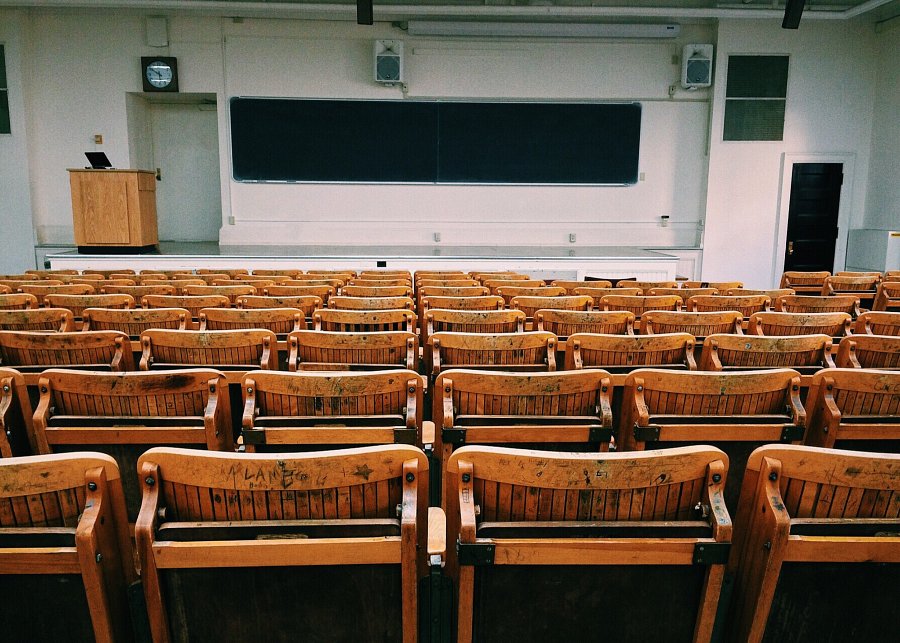 Jak moje potrzeby mają się do ofert dostępnych na rynku?Jeśli myślimy o budowie sceny, zazwyczaj chodzi nam o podest sceniczny. Jest to jednak jedynie jeden z wielu elementów składających się na scenę. Podesty mogą być także mobilne oraz posiadać wiele dodatków takich jak schodki czy poręcze, które warto uwzględnić przy określaniu własnych oczekiwań. Poza podestami zakupić możemy jednak także trybuny teleskopowe audytoryjne lub sportowe, zadaszenia i estrady, kratownice, krzesła na trybuny, uchwyty oświetleniowe czy konstrukcje aluminiowe.Dlaczego warto zlecić budowę sceny firmie Wamat?Przede wszystkim, główną zaletą firmy Wamat jest jej szeroka oferta, zawierająca w sobie wszystkie wymienione wyżej produkty. Dodatkowo Wamat tworzy sceny już od 30 lat, dzięki czemu specjalizuje się w rozwiązaniach estradowych. Współpraca z tą firmą przynosi wiele korzyści jej klientom, ponieważ nie muszą oni martwić się o brak profesjonalizmu. Wieloletnie dościadczenie jest bowiem gwarancją jakościowych usług firmy Wamat.